Nội dung các phần trong Luận văn tốt nghiệp được sắp xếp theo thứ tự sau:1. Trang bìa ngoài (màu xanh da trời) và trang bìa trong (theo mẫu 6). Trong đó, trang bìa ngoài là bìa cứng có bọc nhựa. 2. Lời cám ơn.3. Mục lục4. Danh mục các chữ viết tắt và ký hiệu5. Danh mục các sơ đồ, đồ thị6. Danh mục các bảng biểu7. Nội dung đề tài 8. Tài liệu tham khảo9. Phụ lục (nếu có)Luận văn phải được đánh máy trên cỡ giấy A4; sử dụng bảng mã Unicode, font chữ Times New Roman, cỡ chữ 13, căn lề trên và lề dưới 3 cm, lề trái 3 cm lề phải 2cm; dãn dòng đặt ở chế độ 1,5 line. Số thứ tự từng trang đặt ở phía phải ở cuối trang.Các đề mục trong từng chương được trình bày theo nguyên tắc:Chương 1:	1.1	1.1.1	1.1.2	1.2	1.3Chương 2 :	2.1	2.2	2.2.1	2.2.2Nội dung của một luận văn có thể gồm 4 chương như sau:Chương 1: Tổng quanPhần này sinh viên phải nêu được: Lý do chọn đề tài; Mục tiêu và đối tượng nghiên cứu; Phạm vi nghiên cứu của đề tàiChương 2 + 3: (là phần nội dung bài làm)Chương 4: Kết luận và hướng phát triển của hệ thốngNội dung phần Phụ Lục gồm:Phụ lục A: Hướng dẫn sử dụng hệ thống phần mềmPhụ lục B: Các văn bản khác (nếu có).Ghi chú:Tùy theo từng nội dung nghiên cứu cụ thể, sinh viên có thể điều chỉnh kết cấu và nội dung các chương sau khi trao đổi với giảng viên hướng dẫn.Tiêu đề các chương phải phù hợp với nội dung thực hiện.Nội dung khóa luận cần trích dẫn tài liệu đúng và đầy đủ theo quy định về trích dẫn tài liệu tham khảo.Trang bìaBỘ GIÁO DỤC VÀ ĐÀO TẠOTRƯỜNG ĐẠI HỌC KINH TẾ TP HỒ CHÍ MINHKHOA CÔNG NGHỆ THÔNG TIN KINH DOANHCHUYÊN NGÀNH .............................................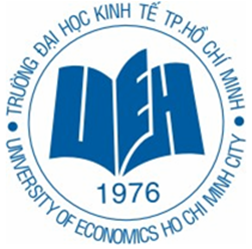           Luận văn tốt nghiệpTÊN ĐỀ TÀIHọ tên SV  : Tên sinh viên									Mã SV:  mã số sinh viênLớp: 		Khóa:									GVHD : Tên giáo viên HD						Niên khóa:Tp Hồ Chí Minh, ngày     tháng     năm